Republic of the Philippines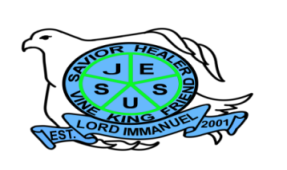 Department of EducationRegion IV – A CALABARZONDivision of BatangasDISTRICT OF LOBOLORD IMMANUEL INSTITUTE FOUNDATION INC.Jose Rizal St., Poblacion, Lobo, Batangaswww.lordimmanuel.comAction Plan for Flagship TeamS.Y 2019-2020AREAS OF CONCERNOBJECTIVESSTRATEGIES/ACTIVITIESTIME FRAMERESOURCESRESOURCESFUNDING SOURCEEXPECTED OUTCOMEFundHumanMaterialsSPORTS&ATHLETICSTEAMDevelop sportsmanship among students through athletic eventsBring out well-trained athleteAccentuate spiritual formation in athletic activitiesBuild and instill the value of characters, integrity and leadership among athletes. Designate Sports Chaplain Provide quality, advance and equitable sports training to all students athletes.Good stewardship of the sport equipmentDevelop conducive environment place for equitable trainingIntegrate values formation among the athletes.Attendance to sports clinic.Execute try-outs for student in different sports event.Conduct spiritual formation/retreat to selected athletes Conduct practice and trainings related to the sports being participated by the athletesSports chaplain has been selected that providing guidance and discipline to new athletes.Execute proper training to all student athletes with the help of the coaches Record the list of players (e.g. basic information, win or lose, etc.) Make an inventory of sports equipmentFind place where the training can be executed very well.Year RoundP 5,000TeachersStudentsPrincipalDepEd OfficialsSports EquipmentSchool Fund, Stakeholders, Missionaries and Donors from AlumniProduce athletes for higher level competition equipped with Christian valuesProduce well-rounded individuals